		Соглашение			О принятии согласованных технических правил Организации Объединенных Наций для колесных транспортных средств, предметов оборудования и частей, которые могут быть установлены и/или использованы на колесных транспортных средствах, и об условиях взаимного признания официальных утверждений, выдаваемых на основе этих правил Организации Объединенных Наций*(Пересмотр 3, включающий поправки, вступившие в силу 14 сентября 2017 года)		Добавление 76 – Правила № 77 ООН		Пересмотр 3 – Поправка 1Дополнение 17 к первоначальному варианту Правил − Дата вступления в силу: 10 октября 2017 года 		Единообразные предписания, касающиеся официального утверждения стояночных огней механических транспортных средств Настоящий документ опубликован исключительно в информационных целях. Аутентичным и юридически обязательным текстом является документ: ECE/TRANS/WP.29/2017/32 (1622399). 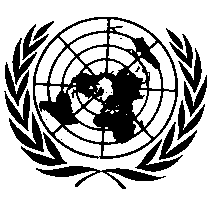 ОРГАНИЗАЦИЯ ОБЪЕДИНЕННЫХ НАЦИЙПункт 2.3 изменить следующим образом:«2.3 	"стояночные огни различных типов" означают огни, которые различаются в отношении таких существенных аспектов, как: 		a)	торговое наименование или товарный знак:i)	огни, имеющие одно и то же торговое наименование или товарный знак, но произведенные различными изготовителями, рассматриваются в качестве огней различных типов;ii)	огни, произведенные одним и тем же изготовителем, отличающиеся только торговым наименованием или товарным знаком, рассматриваются в качестве огней одного типа.		b) 	характеристики…».Включить новый пункт 3.2.4 следующего содержания:«3.2.4	Если речь идет о типе огня, отличающемся от ранее официально утвержденного типа только торговым наименованием или товарным знаком, то достаточно представить:3.2.4.1	заявление изготовителя огня о том, что представленный тип идентичен (за исключением торгового наименования или товарного знака) уже официально утвержденному типу и производится тем же изготовителем, причем это удостоверяется по его коду официального утверждения;3.2.4.2	два образца с новым торговым наименованием или товарным знаком либо соответствующие документы».Включить новый пункт 3.2.5 следующего содержания:«3.2.5	в случае несъемной(ых) лампы (ламп) накаливания или модуля(ей) источника света, оснащенного(ых) несъемной(ыми) лампой(ами) накаливания, − документы в соответствии с пунктом 6.5 настоящих Правил».Пункт 4.1.3 изменить следующим образом:«4.1.3	в случае огней с несменными источниками света или модуля(ей) источника света маркировку, указывающую номинальное напряжение или диапазон напряжений».Пункт 4.3.3 изменить следующим образом:«4.3.3	маркировка с указанием номинального напряжения или диапазона напряжений».Пункт 6 изменить следующим образом:		«6.		Общие технические требования 	К настоящим Правилам применяют требования, предусмотренные в разделе 5 "Общие технические требования", разделе 6 "Отдельные технические требования" и приложениях, на которые сделаны ссылки в вышеназванных разделах, правил № 48 или 86 и серий поправок к ним, действующих на момент подачи заявки на официальное утверждение типа огня.	Если возможно проведение проверки огня в момент официального утверждения его типа, то применяют требования, касающиеся каждого огня и категории/й транспортных средств, для использования на которых предназначен данный огонь.6.1		…».Включить новый пункт 6.5 следующего содержания:«6.5	В случае несъемной(ых) лампы (ламп) накаливания или модуля(ей) источника света, оснащенного(ых) несъемной(ыми) лампой(ами) накаливания податель заявки прилагает к документации об официальном утверждении типа протокол (составленный изготовителем источника света, указанным в документации об официальном утверждении типа), приемлемый для органа по официальному утверждению типа и подтверждающий соответствие этой(их) несъемной(ых) лампы (ламп) накаливания требованиям, предусмотренным в пункте 4.11 публикации МЭК 60809, издание 3».Пункт 7.1.3 изменить следующим образом:«7.1.3	В случае одиночного огня, имеющего более одного источника света, при функционировании всех источников света не должна превышаться величина максимальной силы света».Включить новый пункт 7.1.4 следующего содержания:«7.1.4	Несрабатывание одиночного огня, имеющего более одного источника света:7.1.4.1	В одиночном огне, имеющем более одного источника света, любая группа источников света, соединенных проводами таким образом, что сбой в работе любого из них влечет за собой прекращение излучения света, рассматривается в качестве одного источника света.7.1.4.2	В случае сбоя в работе любого из источников света в одиночном огне, содержащем более одного источника света, применяют по меньшей мере одно из следующих положений:a)	сила света соответствует минимальной силе света, предписанной в таблице стандартного распределения света в пространстве, содержащейся в приложении 4, илиb)	подается сигнал, предназначенный для включения контрольного сигнала сбоя, как указано в пункте 6.12.8 Правил № 48, при условии что сила света на исходной оси составляет не менее 50% от требуемой минимальной силы света. В этом случае в карточке сообщения приводится примечание, указывающее, что данный огонь предназначен для использования только на транспортном средстве, оснащенном контрольным сигналом сбоя».Пункт 12.1 изменить следующим образом:«12.1	Стояночные огни изготавливаются таким образом, чтобы они соответствовали типу, официально утвержденному на основании настоящих Правил. Проверка соответствия предписаниям, изложенным в пунктах 7 и 9 выше, производится следующим образом:».Пункт 12.2 (прежний), изменить нумерацию на 12.1.1.Пункт 12.3 (прежний), изменить нумерацию на 12.1.2.Пункт 12.4 (прежний), изменить нумерацию на 12.2.Включить новый пункт 12.3 следующего содержания:«12.3	В случае несъемной(ых) лампы (ламп) накаливания или модуля(ей) источника света, оснащенного(ых) несъемными лампами накаливания, в протоколе (составленном изготовителем источника света, указанным в документации об официальном утверждении типа), должно быть подтверждено соответствие этой(их) несъемной(ых) лампы (ламп) накаливания требованиям к сроку службы, а в случае ламп накаливания с цветным покрытием − требованиям к цветостойкости, предусмотренным в пункте 4.11 публикации МЭК 60809, издание 3».Приложение 1, пункт 9 изменить следующим образом:«9.		Краткое описание:Цвет излучаемого света:	красный/белый/автожелтый2		Число, категория и тип источника (источников) света:		Модуль источника света: 	Да/Нет2		Конкретный идентификационный код модуля источника 
		света:		Геометрические условия установки и соответствующие допуски, если таковые предусмотрены:	Применение электронного механизма управления источником света/
регулятора силы света:a)	являющегося частью огня: 	Да/Нет/Неприменимо2b)	не являющегося частью огня:	Да/Нет/Неприменимо2Величина(ы) входного напряжения, подаваемого электронным механизмом управления источником света/регулятором силы
света:		Изготовитель электронного механизма управления источником света/регулятора силы света и идентификационный номер (когда механизм управления источником света является частью огня, но не находится в корпусе огня):	Данный огонь предназначен для использования только на транспортном средстве, оснащенном контрольным сигналом сбоя: да/нет2»Приложение 5Пункты 1.2–1.3 изменить следующим образом:«1.2	Что касается фотометрических характеристик, то соответствие серийных огней считается доказанным, если при испытаниях − согласно пункту 8 настоящих Правил − фотометрических характеристик, указанных в пункте 7 настоящих Правил, любого произвольно выбранного огня, оснащенного стандартным источником света, или в случае огней, оснащенных несменными источниками света (ламп накаливания или других источников), и когда все измерения проводятся при напряжении 6,75 В, 13,5 В или 28,0 В соответственно:1.2.1	ни одно из измеренных значений не отличается в неблагоприятную сторону более чем на 20% от значений, предписанных в настоящих Правилах.	В случае минимальных значений в полях видимости, указанных в приложении 3, соответствующие максимальные отклонения измеренных значений должны соответствовать значениям, приведенным в таблице ниже:1.2.2	Если огонь оснащен съемным источником света и если результаты описанного выше испытания не соответствуют предъявляемым требованиям, то огни подвергаются повторным испытаниям с использованием другой стандартной лампы накаливания.1.3	Координаты цветности должны быть удовлетворительными, когда огонь оснащен стандартным источником света или, в случае огней, оснащенных несменными источниками света (лампами накаливания или другими источниками), когда колориметрические характеристики проверяются на источнике света, имеющемся в огне».Приложение 5Включить новые пункты 1.4–1.4.2 следующего содержания:«1.4	В случае несъемной(ых) лампы (ламп) накаливания или модуля(ей) источника света, оснащенного(ых) несъемными лампами накаливания, при любой проверке соответствия производства:1.4.1	держатель знака официального утверждения демонстрирует использование несъемной(ых) лампы (ламп) накаливания в нормальном производственном процессе и ее (их) идентификационные данные, указанные в документации об официальном утверждении типа;1.4.2	при возникновении сомнений относительно соответствия несъемной(ых) лампы (ламп) накаливания требованиям к сроку службы и/или − в случае ламп накаливания с цветным покрытием – требованиям к цветостойкости, предусмотренным в пункте 4.11 публикации МЭК 60809, издание 3, проводится проверка (изготовителем источника света, указанным в документации об официальном утверждении типа) соответствия требованиям, предусмотренным в пункте 4.11 публикации МЭК 60809, издание 3».Приложение 6 изменить следующим образом:«Приложение 6		Минимальные предписания в отношении отбора образцов, производимого инспектором1.		Общие положения1.1	С точки зрения механических и геометрических характеристик требования в отношении соответствия считаются выполненными согласно предписаниям настоящих Правил − когда такие требования сформулированы, − если различия не превышают неизбежных производственных отклонений.1.2	Что касается фотометрических характеристик, то соответствие серийных стояночных огней считается доказанным, если при испытании − согласно пункту 8 настоящих Правил − фотометрических характеристик, указанных в пункте 7 настоящих Правил, любого произвольно выбранного огня, оснащенного стандартным источником света, или в случае огней, оснащенных несменными источниками света (ламп накаливания или других источников), и когда все измерения проводятся при напряжении 6,75 В, 13,5 В или 28,0 В соответственно:1.2.1	выполняются требования, предусмотренные в пункте 1.2.1 приложения 5 к настоящим Правилам.1.2.2	Если огонь оснащен сменным источником света и если результаты описанного выше испытания не соответствуют предъявляемым требованиям, то огни подвергаются повторным испытаниям с использованием другого стандартного источника света.1.2.3	Огни с явными неисправностями не учитываются.1.3	Координаты цветности должны быть удовлетворительными, когда огонь оснащен стандартным источником света или, в случае огней, оснащенных несменными источниками света (лампами накаливания или другими источниками), когда колориметрические характеристики проверяются на источнике света, имеющемся в огне.2.	Первый отбор образцов	В ходе первого отбора образцов произвольно выбираются четыре стояночных огня. Первую выборку из двух образцов обозначают буквой A, а вторую выборку из двух образцов − буквой B.2.1	Соответствие производства серийных стояночных огней считается доказанным, если отклонение любого образца из выборок A и B (всех четырех огней) не превышает 20%.	В том случае, если отклонение обоих огней из выборки А не превышает 0%, измерения могут быть прекращены.2.2	Соответствие производства серийных стояночных огней не считается доказанным, если отклонение по крайней мере одного образца из выборки А или В превышает 20%.	Изготовителю предлагают обеспечить соответствие производства предъявляемым требованиям (привести его в соответствие с этими требованиями) и проводят повторный отбор образцов согласно пункту 3 ниже в течение двух месяцев после уведомления. Выбор-ки A и B хранятся в технической службе до завершения всего процесса обеспечения соответствия производства.3.	Первый повторный отбор образцов	Из партии продукции, изготовленной после приведения производства в соответствие с предъявляемыми требованиями, произвольно делается выборка из четырех огней.	Первую выборку из двух образцов обозначают буквой C, а вторую выборку из двух образцов − буквой D.3.1	Соответствие серийных огней считается доказанным, если отклонение любого образца из выборок C и D (всех четырех огней) не превышает 20%.	В том случае, если отклонение обоих огней из выборки С не превышает 0%, измерения могут быть прекращены.3.2	Соответствие производства серийных огней не считается доказанным, если отклонение по крайней мере:3.2.1	одного образца из выборки C или D превышает 20%, но отклонение всех образцов из этих выборок не превышает 30%;	изготовителю предлагают вновь обеспечить соответствие производства предъявляемым требованиям (привести его в соответствие с этими требованиями);	проводят второй повторный отбор образцов согласно пункту 4 ниже в течение двух месяцев после уведомления. Выборки C и D хранятся в технической службе до завершения всего процесса обеспечения соответствия производства;3.2.2	одного образца из выборок C и D превышает 30%;	в таком случае официальное утверждение отменяют и применяют пункт 5 ниже.4.	Второй повторный отбор образцов	Из партии продукции, изготовленной после приведения производства в соответствие с предъявляемыми требованиями, произвольно делается выборка из четырех огней.	Первую выборку из двух огней обозначают буквой E, а вторую выборку из двух огней − буквой F.4.1	Соответствие производства серийных стояночных огней считается доказанным, если отклонение любого образца из выборок E и F (всех четырех огней) не превышает 20%. 	В том случае, если отклонение обоих огней из выборки E не превышает 0%, измерения могут быть прекращены.4.2	Соответствие производства серийных стояночных огней не считается доказанным, если отклонение по крайней мере одного образца из выборки E или F превышает 20%.	В таком случае официальное утверждение отменяют и применяют пункт 5 ниже.5.	Отмена официального утверждения	Официальное утверждение отменяют в соответствии с пунктом 13 настоящих Правил».Рис. 1 исключить.E/ECE/324/Rev.1/Add.76/Rev.3/Amend.1−E/ECE/TRANS/505/Rev.1/Add.76/Rev.3/Amend.1E/ECE/324/Rev.1/Add.76/Rev.3/Amend.1−E/ECE/TRANS/505/Rev.1/Add.76/Rev.3/Amend.1E/ECE/324/Rev.1/Add.76/Rev.3/Amend.1−E/ECE/TRANS/505/Rev.1/Add.76/Rev.3/Amend.17 December 2017Требуемое минимальное 
значение20-процентный 
эквивалент30-процентный 
эквиваленткдкдкд0,050,020,03